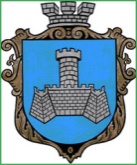 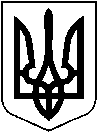 УКРАЇНАХМІЛЬНИЦЬКА МІСЬКА РАДАВІННИЦЬКОЇ ОБЛАСТІВиконавчий комітетР І Ш Е Н Н Я         від «        » лютого 2024 р                                                                      №    Про розгляд ухвали  Хмільницького  міськрайонногосуду Вінницької області від 06.02.2024 року по справі № 930/ /23     Розглянувши ухвалу  Хмільницького районного суду  Вінницької області від  06.02.2024 року по справі № 930/ /23 за  позовом  Б  Л О  в інтересах малолітнього Г  О  В , третя особа, яка не заявляє самостійних вимог щодо предмету спору на стороні позивача: орган опіки та піклування виконавчого комітету Хмільницької міської ради Вінницької області до Г В  А  про позбавлення батьківських прав та відповідні наявні у справі документи, взявши до уваги пропозицію комісії з питань захисту прав дитини від   .02.2024 року №2/  ,  керуючись ст. 19 Сімейного кодексу України,  ст.ст. 34, 59 Закону України „Про місцеве самоврядування в Україні”, виконком Хмільницької міської радиВИРІШИВ:1.  Надати до Хмільницького районного суду  Вінницької області по справі №930/ /23 за  позовом  Б Л  О  в інтересах малолітнього Г О В , третя особа, яка не заявляє самостійних вимог щодо предмету спору на стороні позивача: орган опіки та піклування виконавчого комітету Хмільницької міської ради Вінницької області до Г  В  А про позбавлення батьківських прав  письмовий висновок щодо розв’язання спору (додається).2. Контроль за виконанням цього рішення  покласти на   заступника міського голови з питань діяльності виконавчих органів міської ради Сташка А.В. Міський голова                                                                     Микола ЮРЧИШИН